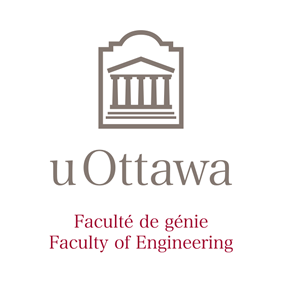 GNG 1503 - Génie de la conceptionLivrable C – Critères de conceptionRapport d’ingénierie de :BREAULT MaximeQUESNEL SébastienDUBÉ JérémyBERNSTEIN RobinCHREIM AndreaNDIAYE Mouhamadou MoustaphaGroupe FA6Présenté à :Prof. Emmanuel Bouendeu Le 7 octobre 2021Introduction :À la suite de notre entrevue avec le client, et de notre réflexion sur ses besoins, nous avons défini le problème de notre projet. Ce problème consiste en la conception d’un dispositif complémentaire à la caméra qui permettra à la police d’Ottawa de prendre des meilleures photos de tache de sang et empreinte de doigt sur les scènes de crime. Dans ce qui suit, nous développerons la troisième étape de la pensée conceptuelle, l’idéation. En premier lieu, nous convertirons les besoins du client en critères de conception. Ensuite, nous analyserons les concepts générés à l'aide de l’étalonnage de produits compétitifs et des métriques. Enfin, nous réfléchirons sur le travail effectué afin d’être en mesure de choisir les meilleurs critères du.Critères de conception:Ce tableau énumère les besoins du client selon notre interprétation. Ils Spécification cibles :Étalonnage:Légende d’importance : 5 - critique 4 - désirable 3 - bien mais pas nécessaire 2 - pas important 1 - indésirableReference:X loupe agile lite systemAmazon Basics TrépiedManfrotto Kit TrepiedConclusion:L’entrevue avec notre client nous a permis de bien comprendre ses besoins et de développer les critères ci-dessus en fonction des besoins interprétés. Nous avons aussi réalisé l’étalonnage de produits compétitifs qui possèdent des caractéristiques qui pourraient intéresser notre client. Ceci pourrait aussi nous permettre de comprendre des approches de conception scientifique afin de mieux concevoir notre dispositif. Wrike:Voici notre calendrier Wrike pour les deux prochaines semaines.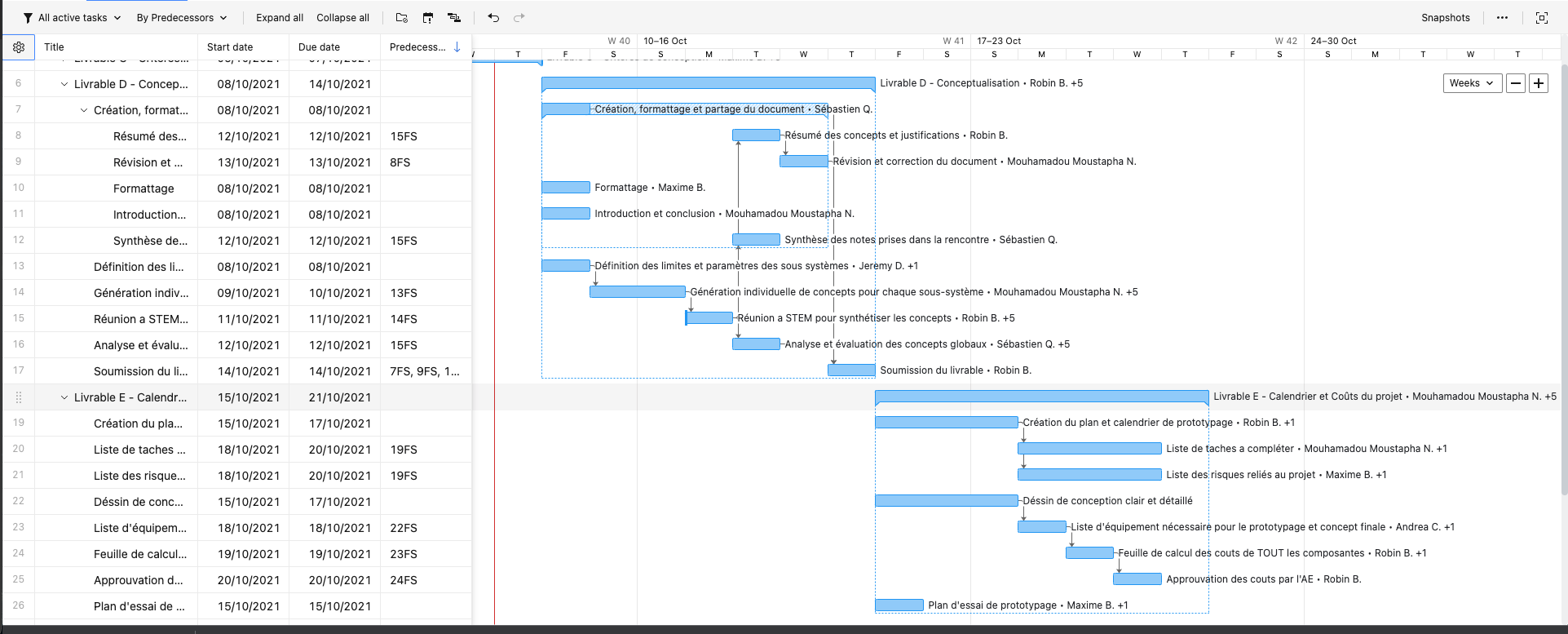 NuméroBesoinCritères de conceptionsImportance1Le dispositif est pratique et efficaceGrandeur de dispositif minimal22Le dispositif permet de prendre une photo claire, bien illuminée et stableClarté de photoSuperficie de photo selon spécifications du client(cm)13Le dispositif est légerPoids (lb)54Le dispositif permet de prendre une bonne photo du premier coupForme de dispositifClarté de photo35Système “flash” attachable ou intégréLuminosité intégrée4Critères de conceptionRelation (=,< ou>)ValeurUnitésMéthode de vérification1Poids de la caméra et de l’attachement<3lbAnalyse, essai final2Distance entre la caméra et la surface=26CmAnalyse3Grandeur de la superficie visible dans la photo=10 X 15CmAnalyse4Clarté de la photo=Ouis.o.Essai5Facilité d’utilisation=Ouis.o.Essai6Fiabilité=Ouis.o.Essai7Durée de vie>5AnnéesEssaiImportanceEntre 1 et 5X-Loupe® AgileLiteAmazon Basics Trépied Manfrotto Kit TrépiedCouts4300$                                 41.47$241.20$Poids4330g1360g2500gMatériaux2AluminiumAluminiumAluminiumTaille283mm x 116.4mm22cmx152,4 cm22cm x 183cmTotalTotal283020